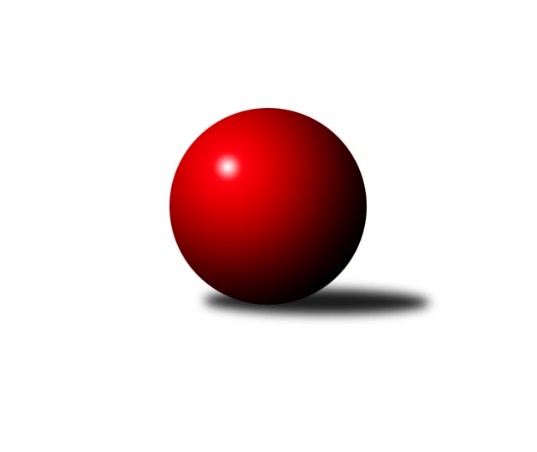 Č.16Ročník 2018/2019	16.2.2019Nejlepšího výkonu v tomto kole: 3373 dosáhlo družstvo: TJ BOPO TřebíčDivize jih 2018/2019Výsledky 16. kolaSouhrnný přehled výsledků:TJ Nová Včelnice 	- KK PSJ Jihlava B	4:4	2755:2766	14.0:10.0	15.2.TJ Sokol Chotoviny 	- TJ Sokol Častrov 	5:3	2606:2557	14.0:10.0	15.2.TJ Slovan Jindřichův Hradec 	- KK Lokomotiva Tábor	6:2	2594:2371	19.0:5.0	15.2.TJ Centropen Dačice D	- TJ Jiskra Nová Bystřice	5:3	3241:3191	13.0:11.0	15.2.TJ Spartak Pelhřimov A	- TJ Sokol Soběnov 	7:1	3267:3121	14.5:9.5	15.2.TJ BOPO Třebíč	- TJ Sokol Nové Hrady 	8:0	3373:3154	18.5:5.5	16.2.Tabulka družstev:	1.	TJ Centropen Dačice D	16	12	2	2	82.0 : 46.0 	217.5 : 166.5 	 3114	26	2.	KK PSJ Jihlava B	16	10	1	5	77.5 : 50.5 	216.5 : 167.5 	 3025	21	3.	TJ Sokol Chotoviny	16	10	1	5	75.0 : 53.0 	209.5 : 174.5 	 2896	21	4.	TJ Sokol Soběnov	16	10	1	5	71.5 : 56.5 	185.5 : 198.5 	 2867	21	5.	TJ Spartak Pelhřimov A	15	7	0	8	55.0 : 65.0 	182.0 : 178.0 	 2824	14	6.	KK Lokomotiva Tábor	16	7	0	9	63.0 : 65.0 	186.5 : 197.5 	 2755	14	7.	TJ Slovan Jindřichův Hradec	16	7	0	9	61.0 : 67.0 	196.5 : 187.5 	 2704	14	8.	TJ Sokol Častrov	16	7	0	9	56.0 : 72.0 	180.0 : 204.0 	 2819	14	9.	TJ Jiskra Nová Bystřice	15	6	0	9	57.5 : 62.5 	175.5 : 184.5 	 2898	12	10.	TJ BOPO Třebíč	16	5	2	9	57.0 : 71.0 	181.0 : 203.0 	 2883	12	11.	TJ Nová Včelnice	16	5	1	10	58.0 : 70.0 	190.0 : 194.0 	 2909	11	12.	TJ Sokol Nové Hrady	16	5	0	11	46.5 : 81.5 	159.5 : 224.5 	 2853	10Podrobné výsledky kola:	 TJ Nová Včelnice 	2755	4:4	2766	KK PSJ Jihlava B	Lukáš Lavička	152 	 68 	 152 	72	444 	 1:3 	 495 	 148	88 	 169	90	Ondřej Matula	neoprávněný start	149 	 61 	 147 	95	452 	 3:1 	 451 	 146	71 	 145	89	Luboš Strnad	Kamil Pivko	175 	 99 	 159 	71	504 	 3:1 	 479 	 160	89 	 154	76	Martin Čopák	Martin Tyšer	146 	 70 	 154 	107	477 	 3:1 	 452 	 152	63 	 148	89	Zdeněk Švehlík	Jiří Slovák	143 	 79 	 165 	61	448 	 3:1 	 443 	 141	69 	 155	78	Vladimír Dvořák	Stanislav Neugebauer	158 	 63 	 148 	61	430 	 1:3 	 446 	 142	72 	 155	77	Jiří Partlrozhodčí: Neugebauer StanislavNejlepší výkon utkání: 504 - Kamil Pivko	 TJ Sokol Chotoviny 	2606	5:3	2557	TJ Sokol Častrov 	Petr Křemen	148 	 69 	 159 	78	454 	 3:1 	 413 	 131	72 	 142	68	David Němec	David Bartoň	157 	 71 	 142 	63	433 	 2:2 	 451 	 147	71 	 170	63	Petr Němec	Libor Hrstka	143 	 56 	 151 	77	427 	 1.5:2.5 	 442 	 144	85 	 151	62	Jaroslav Kolář	Luboš Bervida	139 	 51 	 148 	62	400 	 1.5:2.5 	 432 	 139	69 	 146	78	Michal Votruba	Zbyněk Hein *1	144 	 62 	 153 	81	440 	 2:2 	 415 	 158	67 	 130	60	Jiří Havlíček	Jan Bartoň	142 	 70 	 155 	85	452 	 4:0 	 404 	 139	53 	 150	62	Martin Marekrozhodčí: Hrstka Liborstřídání: *1 od 51. hodu Jan FořterNejlepší výkon utkání: 454 - Petr Křemen	 TJ Slovan Jindřichův Hradec 	2594	6:2	2371	KK Lokomotiva Tábor	Jan Cukr	143 	 59 	 132 	54	388 	 2:2 	 421 	 138	89 	 142	52	Pavel Kořínek	Josef Holický	149 	 79 	 161 	72	461 	 3.5:0.5 	 434 	 143	62 	 157	72	Marcel Pouznar	Pavel Picka	150 	 63 	 120 	72	405 	 1.5:2.5 	 428 	 154	63 	 149	62	Vladimír Kučera	Jaroslav Opl	148 	 69 	 148 	63	428 	 4:0 	 375 	 135	53 	 130	57	Petr Klimek	Jiří Hána	146 	 54 	 164 	80	444 	 4:0 	 331 	 117	45 	 128	41	Petra Hodoušková	Vladimír Štipl	161 	 80 	 155 	72	468 	 4:0 	 382 	 134	71 	 124	53	Zdeněk Zemanrozhodčí: vedoucí družstevNejlepší výkon utkání: 468 - Vladimír Štipl	 TJ Centropen Dačice D	3241	5:3	3191	TJ Jiskra Nová Bystřice	Michaela Kopečná	154 	 141 	 140 	147	582 	 4:0 	 499 	 139	125 	 124	111	Barbora Pýchová	Pavlína Marková	139 	 127 	 133 	128	527 	 2:2 	 530 	 127	131 	 132	140	Martin Pýcha	Miroslav Kolář	144 	 118 	 141 	137	540 	 1.5:2.5 	 551 	 145	138 	 131	137	Jan Baudyš	Stanislav Dvořák	136 	 129 	 120 	136	521 	 0.5:3.5 	 582 	 156	129 	 152	145	Martin Vrecko	Zdeněk Pospíchal	129 	 126 	 141 	153	549 	 2:2 	 534 	 144	133 	 124	133	Martin Filakovský	Miloš Křížek	120 	 130 	 134 	138	522 	 3:1 	 495 	 125	122 	 128	120	Marek Chvátalrozhodčí: Vedoucí družstevNejlepšího výkonu v tomto utkání: 582 kuželek dosáhli: Michaela Kopečná, Martin Vrecko	 TJ Spartak Pelhřimov A	3267	7:1	3121	TJ Sokol Soběnov 	Tomáš Rysl	147 	 143 	 168 	160	618 	 4:0 	 518 	 129	140 	 130	119	Josef Ferenčík	Petr Bína	141 	 135 	 145 	132	553 	 3:1 	 544 	 129	133 	 144	138	Jaroslav Prommer	Jan Janů	121 	 152 	 124 	121	518 	 1.5:2.5 	 504 	 128	127 	 124	125	Ludmila Čurdová	Libor Linhart	121 	 113 	 163 	128	525 	 2:2 	 524 	 153	121 	 124	126	Bohuslav Šedivý	Jan Vintr	112 	 136 	 138 	132	518 	 2:2 	 504 	 132	147 	 117	108	Josef Sysel	Ota Schindler *1	133 	 143 	 137 	122	535 	 2:2 	 527 	 150	138 	 115	124	Lucie Muškovározhodčí: Vytisková Zdeňkastřídání: *1 od 87. hodu Jan ŠkrampalNejlepší výkon utkání: 618 - Tomáš Rysl	 TJ BOPO Třebíč	3373	8:0	3154	TJ Sokol Nové Hrady 	Milan Gregorovič	123 	 144 	 147 	139	553 	 2:2 	 546 	 121	122 	 157	146	Milan Bedri	Pavel Šplíchal	127 	 149 	 119 	145	540 	 3:1 	 496 	 126	122 	 129	119	Pavel Kříha	Filip Šupčík	138 	 134 	 137 	137	546 	 3:1 	 515 	 134	140 	 124	117	Tereza Kříhová	Vladimír Dřevo	136 	 143 	 142 	143	564 	 3:1 	 515 	 120	149 	 130	116	Jiří Konárek	Miroslav Mátl	133 	 151 	 134 	151	569 	 3.5:0.5 	 545 	 131	151 	 130	133	Stanislava Hladká	Bohumil Drápela	159 	 149 	 147 	146	601 	 4:0 	 537 	 141	133 	 126	137	Jiří Jelínekrozhodčí: BRATKA TomasNejlepší výkon utkání: 601 - Bohumil DrápelaPořadí jednotlivců:	jméno hráče	družstvo	celkem	plné	dorážka	chyby	poměr kuž.	Maximum	1.	Petr Vojtíšek 	TJ Centropen Dačice D	577.42	381.3	196.1	2.1	7/9	(621)	2.	Zdeněk Pospíchal 	TJ Centropen Dačice D	561.65	371.3	190.4	3.1	8/9	(614)	3.	Ondřej Matula 	KK PSJ Jihlava B	554.71	363.9	190.8	2.6	8/9	(600)	4.	Lukáš Čekal 	TJ Sokol Častrov 	550.93	366.2	184.8	2.7	8/9	(587)	5.	Miloš Křížek 	TJ Centropen Dačice D	547.83	370.7	177.1	5.6	6/9	(576)	6.	Bohumil Drápela 	TJ BOPO Třebíč	546.88	364.4	182.5	3.9	9/9	(601)	7.	Tibor Pivko 	TJ Nová Včelnice 	545.06	360.9	184.2	3.7	9/9	(622)	8.	Martin Vrecko 	TJ Jiskra Nová Bystřice	542.63	360.3	182.3	4.6	8/9	(598)	9.	Vladimír Kučera 	KK Lokomotiva Tábor	542.36	364.0	178.4	3.7	7/9	(602)	10.	Vladimír Dvořák 	KK PSJ Jihlava B	540.71	364.6	176.1	5.8	6/9	(568)	11.	Zbyněk Hein 	TJ Sokol Chotoviny 	539.75	356.8	182.9	3.6	9/9	(596.4)	12.	Pavel Domin 	TJ Nová Včelnice 	538.42	364.0	174.4	4.7	6/9	(580.8)	13.	Jiří Partl 	KK PSJ Jihlava B	536.39	357.8	178.6	3.8	7/9	(609)	14.	Pavlína Marková 	TJ Centropen Dačice D	536.22	359.3	176.9	6.1	8/9	(561)	15.	Jaroslav Prommer 	TJ Sokol Soběnov 	535.34	357.4	177.9	4.4	8/9	(575)	16.	Jiří Jelínek 	TJ Sokol Nové Hrady 	534.64	361.0	173.6	4.7	9/9	(616.8)	17.	Jan Bartoň 	TJ Sokol Chotoviny 	534.12	357.9	176.2	5.1	9/9	(619.2)	18.	Petr Němec 	TJ Sokol Častrov 	533.02	361.4	171.7	4.9	8/9	(592)	19.	Vladimír Dřevo 	TJ BOPO Třebíč	530.65	363.9	166.8	6.0	8/9	(577)	20.	Michaela Kopečná 	TJ Centropen Dačice D	528.84	358.2	170.6	5.8	7/9	(582)	21.	Libor Hrstka 	TJ Sokol Chotoviny 	527.76	358.7	169.0	6.0	9/9	(561.6)	22.	Miroslav Kolář 	TJ Centropen Dačice D	527.04	350.0	177.1	4.0	8/9	(590)	23.	Miroslav Němec 	TJ Sokol Častrov 	525.28	359.9	165.4	5.5	8/9	(552)	24.	Jaroslav Kolář 	TJ Sokol Častrov 	521.89	358.4	163.5	6.9	9/9	(574)	25.	Miroslav Mátl 	TJ BOPO Třebíč	521.09	359.5	161.6	4.2	9/9	(581)	26.	Jan Cukr 	TJ Slovan Jindřichův Hradec 	520.70	353.0	167.7	6.6	9/9	(559.2)	27.	Tomáš Rysl 	TJ Spartak Pelhřimov A	518.90	346.1	172.9	4.3	8/8	(618)	28.	Milan Šedivý  st.	TJ Sokol Soběnov 	517.90	348.3	169.6	5.5	6/9	(570)	29.	Jaroslav Běhoun 	TJ Jiskra Nová Bystřice	516.46	351.8	164.6	4.4	7/9	(562)	30.	Martin Filakovský 	TJ Jiskra Nová Bystřice	516.23	348.2	168.0	5.5	9/9	(574)	31.	Stanislava Hladká 	TJ Sokol Nové Hrady 	516.08	351.3	164.8	6.1	8/9	(574)	32.	Jan Janů 	TJ Spartak Pelhřimov A	515.46	356.0	159.5	7.4	8/8	(645)	33.	Jiří Konárek 	TJ Sokol Nové Hrady 	515.44	349.4	166.0	6.9	8/9	(586)	34.	Martin Tyšer 	TJ Nová Včelnice 	515.23	352.0	163.2	5.6	7/9	(577)	35.	Kamil Pivko 	TJ Nová Včelnice 	514.34	359.4	154.9	9.0	9/9	(604.8)	36.	Jan Fořter 	TJ Sokol Chotoviny 	514.10	346.5	167.6	6.0	6/9	(543)	37.	Bohuslav Šedivý 	TJ Sokol Soběnov 	513.70	350.9	162.8	7.2	8/9	(548)	38.	Pavel Šplíchal 	TJ BOPO Třebíč	513.57	347.2	166.4	4.8	8/9	(555.6)	39.	Luboš Bervida 	TJ Sokol Chotoviny 	513.44	349.8	163.6	6.0	6/9	(554.4)	40.	Marek Chvátal 	TJ Jiskra Nová Bystřice	512.47	349.5	163.0	5.2	9/9	(570)	41.	Zdeněk Zeman 	KK Lokomotiva Tábor	512.25	345.9	166.4	4.4	9/9	(571)	42.	Ota Schindler 	TJ Spartak Pelhřimov A	512.18	357.7	154.5	6.1	7/8	(557)	43.	Marcel Pouznar 	KK Lokomotiva Tábor	512.15	353.4	158.8	8.1	9/9	(552)	44.	Petr Křemen 	TJ Sokol Chotoviny 	511.83	356.6	155.3	7.5	8/9	(576)	45.	Lucie Mušková 	TJ Sokol Soběnov 	511.79	352.4	159.4	6.8	8/9	(532.8)	46.	Stanislav Dvořák 	TJ Centropen Dačice D	511.24	355.0	156.3	8.3	9/9	(552)	47.	Jiří Slovák 	TJ Nová Včelnice 	510.63	349.1	161.5	7.5	6/9	(554.4)	48.	Zdeněk Švehlík 	KK PSJ Jihlava B	510.42	353.7	156.7	7.7	8/9	(570)	49.	Kamil Šedivý 	TJ Sokol Soběnov 	509.01	348.5	160.5	6.9	6/9	(562.8)	50.	Pavel Kořínek 	KK Lokomotiva Tábor	508.99	341.9	167.1	7.7	8/9	(548)	51.	Tereza Kříhová 	TJ Sokol Nové Hrady 	508.04	344.6	163.5	5.3	8/9	(565)	52.	Milan Bedri 	TJ Sokol Nové Hrady 	503.47	341.5	161.9	8.2	9/9	(546)	53.	Pavel Šplíchal  st.	TJ BOPO Třebíč	502.97	353.1	149.9	8.1	8/9	(545)	54.	Michal Votruba 	TJ Sokol Častrov 	501.80	350.5	151.3	8.3	6/9	(527)	55.	Filip Šupčík 	TJ BOPO Třebíč	501.47	342.9	158.6	5.9	8/9	(573)	56.	Michal Kanděra 	TJ Sokol Nové Hrady 	500.68	349.6	151.1	7.1	8/9	(548)	57.	Pavel Picka 	TJ Slovan Jindřichův Hradec 	500.27	346.6	153.7	9.8	9/9	(548.4)	58.	Jan Baudyš 	TJ Jiskra Nová Bystřice	497.48	345.8	151.7	9.0	8/9	(551)	59.	Lukáš Lavička 	TJ Nová Včelnice 	496.20	350.4	145.8	11.1	6/9	(541.2)	60.	Vladimír Štipl 	TJ Slovan Jindřichův Hradec 	496.03	349.6	146.4	11.2	9/9	(577.2)	61.	Petr Klimek 	KK Lokomotiva Tábor	495.43	340.7	154.7	8.1	6/9	(550)	62.	David Bartoň 	TJ Sokol Chotoviny 	495.38	349.8	145.6	8.4	8/9	(540)	63.	Martin Pýcha 	TJ Jiskra Nová Bystřice	488.32	351.2	137.2	12.0	8/9	(537)	64.	Stanislav Neugebauer 	TJ Nová Včelnice 	481.46	342.1	139.4	12.3	7/9	(546)	65.	Jaroslav Opl 	TJ Slovan Jindřichův Hradec 	474.71	340.0	134.7	11.6	8/9	(565.2)	66.	Petra Hodoušková 	KK Lokomotiva Tábor	467.07	335.1	131.9	10.0	6/9	(510)	67.	Josef Holický 	TJ Slovan Jindřichův Hradec 	451.49	322.2	129.3	12.9	9/9	(553.2)		Jiří Ouhel 	KK PSJ Jihlava B	565.08	382.6	182.5	3.2	4/9	(586)		Jan Daniel 	TJ Spartak Pelhřimov A	557.00	366.0	191.0	3.5	2/8	(568)		Milan Gregorovič 	TJ BOPO Třebíč	554.00	364.0	190.0	6.0	1/9	(555)		Tomáš Dejmek 	KK PSJ Jihlava B	554.00	377.0	177.0	6.0	1/9	(554)		Jakub Čopák 	KK PSJ Jihlava B	545.90	360.8	185.1	1.8	3/9	(577)		Karel Slimáček 	KK PSJ Jihlava B	545.60	368.0	177.6	1.6	2/9	(547.2)		Petr Bína 	TJ Spartak Pelhřimov A	544.00	365.5	178.5	5.0	1/8	(553)		Josef Šedivý  ml.	TJ Sokol Soběnov 	543.00	352.0	191.0	7.0	1/9	(543)		 		538.80	362.3	176.5	3.1	3/0	(579.6)		Martin Čopák 	KK PSJ Jihlava B	538.45	359.2	179.3	6.6	4/9	(574.8)		Milan Šedivý  ml.	TJ Sokol Soběnov 	534.00	361.0	173.0	4.0	1/9	(534)		Petr Bystřický 	KK Lokomotiva Tábor	533.67	347.0	186.7	2.9	2/9	(549)		Ludmila Čurdová 	TJ Sokol Soběnov 	530.40	364.4	166.0	4.7	2/9	(556.8)		Ondřej Novák 	KK Lokomotiva Tábor	529.00	352.5	176.5	3.0	2/9	(560)		Zdeněk Samec 	KK Lokomotiva Tábor	529.00	364.5	164.5	7.5	1/9	(533)		Jan Škrampal 	TJ Spartak Pelhřimov A	528.54	369.2	159.3	5.6	4/8	(582)		Jiří Macko 	KK PSJ Jihlava B	525.90	352.9	173.0	7.8	4/9	(568)		Luboš Strnad 	KK PSJ Jihlava B	524.00	360.4	163.6	7.3	3/9	(541.2)		Jan Vintr 	TJ Spartak Pelhřimov A	523.90	351.0	172.9	5.5	4/8	(546)		Josef Ferenčík 	TJ Sokol Soběnov 	522.60	362.5	160.1	6.1	3/9	(556.8)		Radek Beranovský 	TJ Centropen Dačice D	522.27	351.2	171.1	3.9	3/9	(591)		Lucie Smrčková 	TJ Spartak Pelhřimov A	521.64	354.4	167.2	5.3	5/8	(556)		Miroslav Pleskal 	KK PSJ Jihlava B	516.52	346.9	169.7	5.8	3/9	(549)		Petr Silmbrod 	TJ Sokol Nové Hrady 	516.00	369.6	146.4	9.6	1/9	(516)		David Němec 	TJ Sokol Častrov 	514.90	344.7	170.2	6.5	4/9	(553)		Michal Silmbrod 	TJ Sokol Nové Hrady 	513.40	329.8	183.6	5.0	2/9	(526.8)		Roman Grznárik 	TJ Sokol Soběnov 	512.70	359.1	153.6	7.8	1/9	(535.2)		Josef Šedivý  st.	TJ Sokol Soběnov 	512.30	354.4	157.9	5.5	2/9	(529)		Jaroslava Kulhanová 	TJ Sokol Soběnov 	507.20	340.6	166.6	6.6	2/9	(520.8)		Marek Jirsa 	TJ Sokol Častrov 	506.40	346.8	159.6	9.6	1/9	(506.4)		Bořivoj Jelínek 	KK Lokomotiva Tábor	504.33	345.0	159.3	7.8	2/9	(529)		Martin Marek 	TJ Sokol Častrov 	504.00	354.3	149.7	8.3	3/9	(542.4)		Jiří Hembera 	TJ Nová Včelnice 	502.80	356.4	146.4	9.6	1/9	(502.8)		Jiří Hána 	TJ Slovan Jindřichův Hradec 	501.43	353.1	148.4	10.3	5/9	(619.2)		Martin Kovalčík 	TJ Nová Včelnice 	501.00	354.0	147.0	12.0	1/9	(501)		Pavel Kříha 	TJ Sokol Nové Hrady 	501.00	360.0	141.0	10.5	2/9	(506)		Lukáš Pitrák 	TJ Spartak Pelhřimov A	499.80	344.9	154.9	7.5	2/8	(510)		Barbora Pýchová 	TJ Jiskra Nová Bystřice	499.00	344.0	155.0	2.0	1/9	(499)		Markéta Šedivá 	TJ Sokol Soběnov 	499.00	356.5	142.5	8.1	3/9	(512.4)		Martin Hlaváč 	KK Lokomotiva Tábor	497.00	338.0	159.0	15.0	1/9	(497)		Šárka Aujezdská 	KK Lokomotiva Tábor	496.80	328.8	168.0	4.8	1/9	(496.8)		Libor Linhart 	TJ Spartak Pelhřimov A	495.80	345.1	150.7	8.8	5/8	(525)		Jan Havlíček  st.	TJ Jiskra Nová Bystřice	495.60	337.2	158.4	1.2	1/9	(495.6)		Karel Loskot 	TJ Jiskra Nová Bystřice	493.51	337.0	156.5	10.5	4/9	(529)		Radek David 	TJ Spartak Pelhřimov A	491.55	348.2	143.4	8.8	4/8	(513.6)		Vojtěch Kříha 	TJ Sokol Nové Hrady 	488.00	348.0	140.0	4.0	1/9	(488)		Daniel Malý 	TJ BOPO Třebíč	487.83	339.5	148.3	6.9	3/9	(520)		Marie Binderová 	KK Lokomotiva Tábor	487.00	340.0	147.0	10.0	1/9	(487)		Radim Mareš 	KK Lokomotiva Tábor	486.00	345.0	141.0	8.0	1/9	(486)		Josef Sysel 	TJ Sokol Soběnov 	483.60	336.8	146.8	11.1	2/9	(504)		Jiří Kačo 	TJ Slovan Jindřichův Hradec 	483.05	343.0	140.1	13.7	4/9	(522)		Jiří Havlíček 	TJ Sokol Častrov 	479.60	341.2	138.4	11.2	3/9	(498)		Olga Čutková 	TJ Sokol Soběnov 	478.80	339.6	139.2	7.2	1/9	(478.8)		Milena Šebestová 	TJ Sokol Nové Hrady 	478.80	344.4	134.4	13.2	1/9	(478.8)		Jaroslav Zoun 	KK Lokomotiva Tábor	469.80	334.8	135.0	14.4	2/9	(526.8)		Pavel Čurda 	TJ Sokol Soběnov 	468.00	330.0	138.0	15.0	1/9	(468)		Martin Novák 	TJ Slovan Jindřichův Hradec 	466.00	318.0	148.0	4.0	1/9	(466)		Petr Marek 	TJ Sokol Častrov 	459.60	342.0	117.6	12.0	1/9	(459.6)		Monika Havránková 	KK Lokomotiva Tábor	426.30	301.6	124.7	12.0	2/9	(429.6)		Jaroslav Vrzal 	TJ Slovan Jindřichův Hradec 	420.00	330.0	90.0	28.0	1/9	(420)Sportovně technické informace:Starty náhradníků:registrační číslo	jméno a příjmení 	datum startu 	družstvo	číslo startu12584	Lukáš Lavička	15.02.2019	TJ Nová Včelnice 	4x23200	Martin Čopák	15.02.2019	KK PSJ Jihlava B	2x20538	Libor Linhart	15.02.2019	TJ Spartak Pelhřimov A	2x22835	Barbora Pýchová	15.02.2019	TJ Jiskra Nová Bystřice	1x12436	Luboš Strnad	15.02.2019	KK PSJ Jihlava B	3x3206	Josef Ferenčík	15.02.2019	TJ Sokol Soběnov 	2x3203	Josef Sysel	15.02.2019	TJ Sokol Soběnov 	1x14944	Milan Gregorovič	16.02.2019	TJ BOPO Třebíč	1x22439	Pavel Kříha	16.02.2019	TJ Sokol Nové Hrady 	1x14492	Ludmila Čurdová	15.02.2019	TJ Sokol Soběnov 	2x
Hráči dopsaní na soupisku:registrační číslo	jméno a příjmení 	datum startu 	družstvo	Program dalšího kola:17. kolo22.2.2019	pá	17:30	TJ Sokol Častrov  - TJ Slovan Jindřichův Hradec 	22.2.2019	pá	17:30	KK Lokomotiva Tábor - TJ Spartak Pelhřimov A	22.2.2019	pá	17:30	TJ Sokol Soběnov  - TJ Centropen Dačice D	22.2.2019	pá	17:30	TJ Jiskra Nová Bystřice - TJ BOPO Třebíč	22.2.2019	pá	17:30	TJ Sokol Chotoviny  - TJ Nová Včelnice 	22.2.2019	pá	18:00	TJ Sokol Nové Hrady  - KK PSJ Jihlava B	Nejlepší šestka kola - absolutněNejlepší šestka kola - absolutněNejlepší šestka kola - absolutněNejlepší šestka kola - absolutněNejlepší šestka kola - dle průměru kuželenNejlepší šestka kola - dle průměru kuželenNejlepší šestka kola - dle průměru kuželenNejlepší šestka kola - dle průměru kuželenNejlepší šestka kola - dle průměru kuželenPočetJménoNázev týmuVýkonPočetJménoNázev týmuPrůměr (%)Výkon2xTomáš RyslPelhřimov A6181xTomáš RyslPelhřimov A115.526181xKamil PivkoN. Včelnice 604.8*1xKamil PivkoN. Včelnice 113.175046xBohumil DrápelaBOPO A6016xBohumil DrápelaBOPO A113.066015xOndřej MatulaPSJ Jihlava B594*5xOndřej MatulaPSJ Jihlava B111.154952xMartin VreckoNová Bystřice5823xVladimír ŠtiplJin.Hradec 110.614681xMichaela KopečnáDačice5821xJosef HolickýJin.Hradec 108.96461